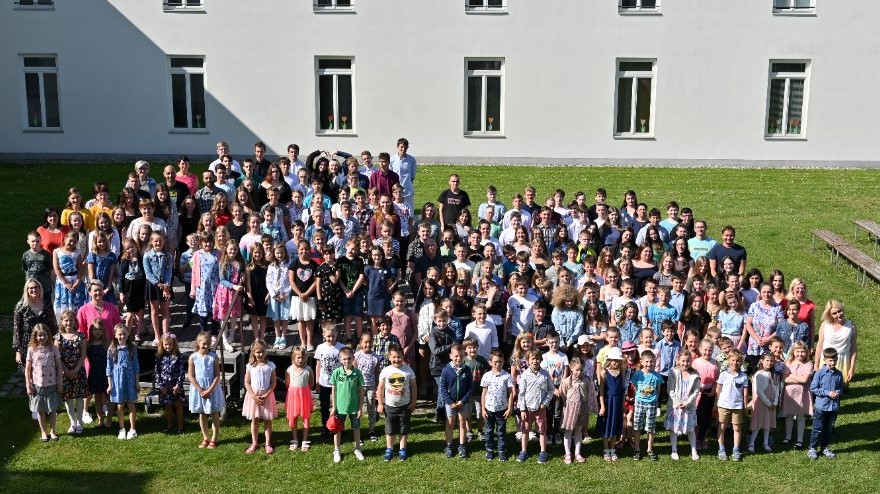 INFORMACE ZE ŠKOLYŠkolní rok 2022/2023ŠKOLNÍ ROK 2022 / 2023Kuchařky: Magdalena Machová, Kateřina Šebestová, Lenka Bryndová, Iva FrecerováUklízečky: Karla Huňková, Šárka AchillesováOrganizace školního roku 2022 / 2023Státní svátky Náboženství – nepovinný předmětVýuku zajišťuje farnost Velehrad. Rozvrhy naleznete na www.farnostvelehrad.cz, v odkazu Aktivity ve farnosti, výuka náboženství. Náboženství je nepovinný předmět, který je klasifikován. I tady se žáci řídí školním řádem. Pokud chcete dítě v průběhu roku z náboženství odhlásit, je nutné tuto změnu oznámit vyučujícímu náboženství písemnou formou.Zveřejňujeme pro Vás rozpis výuky náboženství pro jednotlivé třídy, jak by měla probíhat.Webové stránky školy a sociální sítěNaše škola má zřízeny webové stránky www.zsvelehrad.cz, prostřednictvím kterých Vás informujeme o dění v naší škole. Na těchto stránkách naleznete také důležité údaje, které Vám pomohou při komunikaci se školou. Na liště ŠKOLA, v sekci KE STAŽENÍ naleznete potřebné formuláře, které si můžete vytisknout. Na začátku školního roku Vaše děti obdrží vytištěné formuláře nejběžnějších žádostí. V sekci třídy naleznete informace o jednotlivých třídách a jejich aktivitách. Snažíme se, aby si příspěvky vkládali také sami žáci nebo se podíleli na jejich tvorbě.O bezprostředním dění Vás informujeme prostřednictvím Fb stránky. I nadále Vás všechny budeme hromadně informovat prostřednictvím webové žákovské knížky. /systém Bakalář/ Aktualizace údajůNa začátku školního roku vyplňují všichni rodiče formulář s osobními údaji. Je nutné pro školu provádět kontrolu údajů, které jsou zadávány do školní matriky. Pokud v průběhu roku změníte adresu, emailovou adresu, telefonní číslo nebo jiný důležitý údaj, prosíme, sdělte to třídnímu učiteli. Předejdeme tak mnohým nedorozuměním. Děkujeme.Omlouvání nepřítomnostiZákonný zástupce žáka je povinen doložit důvody nepřítomnosti žáka ve vyučování nejpozději do tří kalendářních dnů od počátku nepřítomnosti prostřednictvím webové žákovské knížky. Pokud potřebuje žák během vyučování opustit školu (vyšetření apod.), děje se tak pouze na základě písemné žádosti rodičů, kterou může také zaslat prostřednictvím systému bakalář. V případě nevolnosti, náhlého zhoršení zdravotního stavu či lehčího úrazu žáka je jeho zákonný zástupce po vyrozumění školou povinen si dítě ve škole vyzvednout a zajistit mu další péči. V naléhavých případech zajistí škola žákovi odborné lékařské ošetření.KroužkyStejně jako v minulých letech nabídneme několik kroužků školních, ale také spolupracujeme s DDM Šikula a se zájemci z řad veřejnosti, kteří by chtěli vést v naší škole kroužek. Jejich přesný seznam dostanou žáci a rodiče k dispozici první zářijový týden. Spolupracujeme také se ZUŠ Slovácko, která bude opět mít pobočku v naší škole. Nově bude mít pobočku ve škole i ZUŠ Uh. Hradiště.Kroužky organizované školouProsíme rodiče, aby přihlášku dětem vyplnili vždy na samostatný formulář. Je to sice “papírování”, ale přihlášky předáváme vyučujícím a pokud je na jedné přihlášce více kroužků, je to pro nás nepřehledné a přihlášky musíme kopírovat. Děkujeme.PlatbyVeškeré platby, prosíme, plaťte prostřednictvím účtu školy 115-7240240267/0100. Nezapomeňte zadat variabilní symbol dítěte a do zprávy pro příjemce účel platby. Zjednodušíte nám tím práci. Do kroužků Keramika a Tvořivé ruce je navíc vybírán poplatek za materiál. Děkujeme za pochopení a spolupráci. Třídní schůzkyRodiče vnímáme jako partnery. I nadále chceme podporovat značku Rodiče vítáni. Chceme, aby rodiče nevnímali školu jen jako místo, kde se vzdělávají jejich děti. Usilujeme o to, aby chápali a podporovali naše cíle. Termíny třídních schůzek pro školní rok 2022/2023Pobyty a zájezdyZájem účastnit se zájezdu do Vídně je třeba sdělit Mgr. E. Samcové nejpozději do 9. 9. 2022. Žák musí mít platný občanský průkaz nebo cestovní pas.Konzultační hodiny Zákonní zástupci žáků mohou po domluvě s vyučujícími využít konzultační hodiny. Uvítáme, když konzultaci s vyučujícím bude kromě rodiče přítomen také žák. Podmínkou takového setkání je jediné: v předstihu si přímo s konkrétními vyučujícími domluvit přesný čas návštěvy (telefonem, e-mailem). V průběhu školního roku může proběhnout tripartita – setkání žák, rodič, vyučující. Vyžádat si tuto schůzku mohou také rodiče. V každé třídě opět zjistíme zájem z řad rodičů. Těm, kteří projeví o tuto schůzku zájem, velmi rádi zprostředkujeme toto setkání.  Vyžádat si schůzku mohou i vyučující. Tripartitní setkání učitel – rodič – žák jsou vhodnou cestou, jak důležité propojení světa školy a rodiny zajistit citlivě a individuálně. Je zde prostor pro pochvalu či řešení problému, vše v bezpečném prostředí bez dalších „diváků“. Pro rodiče i dítě je vytvořeno diskrétní prostředí založené na vzájemné důvěře. Veškeré informace ohledně chování a klasifikace (známky, čtvrtletní hodnocení) jsou sdělované výhradně rodičům a žákům, kterých se týkají. Tato forma třídních schůzek proto přispívá k lepší a otevřenější komunikaci mezi školou a rodiči, a to nejen rodiči sociálně znevýhodněných dětí.Hodnocení žáků a sebehodnoceníVýuku nebudeme hodnotit pouze známkou, nebudeme hledat, co žáci neumějí, ale budeme hledat to, co umějí, na co navázat. V průběhu školního roku poskytneme srozumitelnou zpětnou vazbu každému žákovi. Pro dosažení výstupů bude klíčová kvalitní zpětná vazba žákům, zejména vhodné formativní hodnocení, které jsme začali využívat již v minulých letech. Nabídneme žákům možnosti doučování, budeme je motivovat hodnocením pro další učení. Na základě zpětné vazby by měl mít každý možnost si potřebné učivo osvojit, zopakovat, upevnit.Zprostředkujeme Vám i vlastní hodnocení žáků. Žáky povedeme k tomu, aby své výsledky byli schopni ohodnotit i sami. Věříme, že tyto informace využijete.Besedy pro rodiče V rámci aktivit Rodiče vítáni pro Vás připravíme několik setkání na naší škole. Již nyní plánujeme setkání, která by měla probrat témata, která Vás zajímají. Z Vašich připomínek a námětů vzpomeneme téma Jak učit své děti se učit, které plánujeme uskutečnit 15. 9. 2022 v 16.30. Toto setkání povedou zkušení lektoři Mgr. Karel Opravil a Mgr. Marek Tvrdoň ve spolupráci s našimi vyučujícími. První setkání vás rodičů s vedením školy a všemi vyučujícími proběhne 15. 9. 2022. Rádi Vám představíme náš pedagogický sbor, seznámíme Vás s důležitými informacemi. Opět Vás budeme o všech aktivitách včas informovat. Elektronická žákovská knížkaV tomto školním roce pokračujeme v zapisování klasifikace do elektronické žákovské knížky. Každý rodič má přihlašovací údaje, známky si může kontrolovat přímo na internetu. Pokud jste ztratili heslo, kontaktujte Vašeho třídního učitele. Elektronická žákovská knížka umožňuje mimo jiné zjistit hodnotu jednotlivých známek, ale také absenci Vašeho dítěte nebo akce pořádané školou. Žáci 1. a 2. třídy využívají papírovou žákovskou knížku, absence a akce školy však v  elektronické žákovské knížce naleznete. Všechny známky budou k dispozici nejpozději týden po zkoušení či písemné práci.Školní poradenské pracovištěV naší škole pracuje školní poradenské pracoviště, které má pomoci nejen Vašim dětem, ale také Vám rodičům a nám pedagogům. V rámci školního poradenského pracoviště působí na škole školní psycholog  PhDr. Šárka Mošťková. Naší speciální pedagožkou je Mgr. Zdeňka Hrdličková. Dalším pracovníkem školního poradenského pracoviště je výchovný poradce a metodik prevence Mgr. Tereza Kovaříková a ředitelka školy Mgr. Andrea Olbertová. V rámci školního poradenského pracoviště usilujeme o vytvoření co nejpříjemnějších podmínek pro žáky co se týče nejen výuky, ale i vztahů mezi žáky, vztahu učitelů s žáky a snažíme se o co nejefektivnější komunikaci s rodiči.  I v letošním školním roce je možnost konzultací přímo se speciální pedagožkou Mgr. Zdeňkou Hrdličkovou. Pokud budete mít pocit, že Vaše dítě má výukové problémy, můžete se na ni obrátit prostřednictvím emailu a dohodnout si s ní konzultaci. Využít můžete i poradenství školní psycholožky PhDr. Šárky Mošťkové. Ráda se s Vámi po dohodě sejde a pomůže Vám řešit nejen školní starosti a radosti s Vašimi dětmi.UčebniceNaše škola půjčuje žákům téměř kompletní sbírku učebnic, takže každé dítě má knížky v hodnotě cca 3000,- Kč. Prosíme žáky, aby si toho vážili, a prosíme rodiče, aby se zajímali o to, jak se jejich děti o učebnice starají. Pokud žáci učebnice poničí, jsou rodiče povinni zaplatit úhradu za poničenou učebnici nebo zakoupit učebnici novou. Žákovský parlament Budeme pokračovat v práci s žáky školy. Zástupci tříd jsou voleni do žákovského parlamentu,  se kterým bude pracovat PhDr. Šárka Mošťková a Mgr. Pavel Pospíšil. Žákovský parlament bude moci spolurozhodovat a vyjadřovat se k dění ve škole. Také se parlament sejde opět se zřizovatelem, aby se spolupodílel na dění v obci. Žákovský parlament pořádá spoustu školních aktivit, mezi tradiční patří společná setkání všech žáků a učitelů. Docházka do školyVyučování začíná v 7.40 hodin, žáci jsou povinni se do školy dostavit 15 min. před vyučováním a 5 min. před vyučováním být připraveni na svém místě. Škola se zavírá 10 min. před vyučováním.Pohyb po škole V rámci “bezpečné” školy je budova po celý den uzamčena. Každý žák má čip, který mu umožní vstup do budovy školy. Při ztrátě je nutno zakoupit čip nový. V případě Vaší návštěvy zvoňte u hlavního vchodu školy nebo volejte na telefonní čísla, která naleznete pod zvonkem. Pokud si vyzvedáváte své děti po vyučování, poprosíme Vás, abyste nepřicházeli dříve než se zvoněním a na děti čekali před školou /v nepříznivém počasí Vás venku stát nenecháme/. Zjednodušíte nám tak naši práci a my nejsme rušeni při výuce. Děkujeme.Školní družinaStejně jako každý rok budou ve škole fungovat dvě oddělení školní družiny. Poplatek za školní družinu je v tomto školním roce 200,- Kč za měsíc. K dispozici bude také ranní družina od 6.30 do 7.20. Odpolední družina bude otevřená do 16.00. V případě zájmu o školní družinu je nutné vyplnit přihlášku. Do družiny se mohou přihlásit žáci 1. – 5. třídy. V případě samostatného odchodu žáka ze školní družiny musí rodič vyplnit lístek o samostatném odchodu nebo napsat zprávu do systému Bakalář paní vychovatelce. Není možné omluvit nebo pouštět žáka pouze po telefonické dohodě bez písemného souhlasu. I v letošním roce bude školní družina využívat systém Bakalář. Vychovatelky školní družiny Vás budou informovat o možnostech využití tohoto systému.Další školní i mimoškolní akceVe školním roce pro Vás připravujeme i aktivity, které nesouvisí s výukou. Podporujeme školu rodinného typu a rádi se s Vámi rodiči setkáme nejen na třídních skůzkách, ale i při méně formálních akcích jako jsou Vánoční dílničky, Velikonoční tvoření a další. Pro děti připravujeme zájezdy, různě zaměřené exkurze, ale také aktivity vedoucí k prevenci patologických jevů a bezpečného užívání sociálních sítí a internetu. V závěru školního roku Vás pozveme na společné setkání žáků, zaměstnanců a rodičů, které bychom rádi uspořádali ve venkovních prostorách školy. Těšíme se na neformální setkání, kdy si můžeme společně nejen popovídat, ale také se pobavit. Opět Vás budeme o všech aktivitách včas informovat. V letošním roce pro Vás navíc připravujeme Velehradský happening - setkání rodičů, žáků, učitelů, absolventů a přátel školy, které se uskuteční 19. května 2023.Výuka nejen angličtiny v tandemuVýuka angličtiny bude i letos probíhat v tandemu. Tuto hodinu jsou ve výuce dva vyučující – vyučující Aj a asistent pedagoga. Ti si tak mohou práci rozdělit, spolupracovat,  pracovat s žáky mnohem intenzivněji a více konverzovat.	V letošním školním roce budeme opět v tandemu učit také v jiných předmětech. Při výuce budou k dispozici dva vyučující, kteří budou spolupracovat. Slibujeme si od toho zefektivnění výuky, možnost učit naše žáky více spolupracovat, přicházet si na závěry sami s pomocí vyučujících. Tyto tandemové výuky nebudou pravidelné. Škola určená pro jazykovou přípravu žáků cizincůV letošním školním roce budou plnit povinnou školní docházku v naší škole i žáci cizinci. Nejedná se jen o ukrajinské děti. Patříme mezi určenou školu, kde je žákům cizincům poskytována bezplatná příprava k začlenění do základního vzdělávání. Vyučuje se český jazyk přizpůsobený potřebám žáků – cizinců, tzv. „jazyková příprava“.  Do tříd pro jazykovou přípravu jsou žáci – cizinci zařazení na základě žádosti rodičů (zákonných zástupců). Žádost se podává u ředitele uvedené školy. Školní řádŠkolní řád naleznete na webových stránkách školy nebo přímo ve škole na úřední desce. Ta je umístěna ve vestibulu školy. Je důležité seznámit se s právy, ale také povinostmi zákonných zástupců. Součástí školního řádu je také klasifikační řád. Obědy a jejich odhlašováníVe školní jídelně využíváme elektronický systém VIS. Každý žák má svůj čip, pomocí kterého se každý den identifikuje u výdejového okýnka. Pokud žák čip zapomene doma, má po celé dopoledne možnost oznámit tuto skutečnost vedoucí školní jídelny Evě Kapitánové. Je nemožné přijít bez čipu k výdejnímu okénku a nebýt nahlášený u vedoucí školní jídelny. Hlavní kuchařka by tak musela odejít do kanceláře a vyhledat, zda žák má v tento den přihlášený oběd, což by komplikovalo výdej jídel.  Pomocí přihlašovacích údajů mají rodiče možnost přes internet odhlásit svým dětem oběd. Pokud budete odhlašovat Vaše děti pomocí telefonu, prosíme Vás, volejte na pevnou telefonní linku školní jídelny 571 891 057 nebo na mobilní telefon 720 258 876  nebo odhlašujte Vaše děti pomocí emailu kuchyn@zsvelehrad.cz. Odhlašování obědu v případě nemoci - nejpozději do 7.30 téhož dne. Připomínáme, že pokud je žák nemocen a nebyl odhlášen, může být oběd odebrán do jídlonosiče pouze první den jeho nemoci v době od 10.30 do 11.30 hodin. V dalších dnech žákovy nemoci může být oběd sice také odebrán, ale už za plnou cenu. Neodhlášený a neodebraný oběd je strávníkovi účtován. V případě, že si strávník oběd neodhlásí, cena obědu se zvýší o režijní náklady. Pro zdravé žáky, kteří se stravují ve školní jídelně, nemůže být oběd odebírán v jídlonosičích. Žáci mají každé úterý a čtvrtek možnost výběru ze dvou jídel. Čipy lze zakoupit u vedoucí školní jídelny paní Evy Kapitánové.Cena obědů:Strávníci	7 - 10 let	29,- Kč		11 - 14 let	31,- Kč		15 a více let	32,- KčCizí strávník			80,- KčŠkolská rada Školská rada, sídlem Základní škola, Velehrad, okres Uherské Hradiště je nezávislým orgánem umožňující zákonným zástupcům nezletilých žáků, pracovníkům školy, občanům obce a dalším osobám podílet se na správě školy dle zákona 561/2004 Sb. §167, §168. (Školský zákon)Odpovědnost a kompetence1. Schvaluje: a) výroční zprávu o činnosti školy, b) školní řád a navrhuje jeho změny, c) pravidla hodnocení výsledků vzdělávání žáků.2. Vyjadřuje se k návrhům a uskutečňování školního vzdělávacího programu.3. Projednává: a) návrh rozpočtu na další rok, b) rozbor a návrhy na hospodaření, c) zprávy České školní inspekce.4. Podílí se na zpracování koncepčních záměrů rozvoje školy.5. Nahlíží do povinné dokumentace školy.6. Nevytváří žádné fondy a nedisponuje žádným majetkem.7. Podává a přenáší podněty zákonných zástupců nezletilých žáků na ředitele školy, zřizovatele, orgány státní správy za účelem: a) vzájemné výměny podnětů vedoucích ke zdokonalení vzdělávacího procesu, b) předcházení konfliktním nebo krizovým situacím v rámci vzdělávacího zařízení, c) vytvoření optimálních podmínek pro úspěšnou výchovu a vzdělávání žáků.8. Podává návrh na vyhlášení konkurzu na ředitele školy.9. Zápisy a jednání Školské rady na http://www.zsvelehrad.cz/skolska_radaPro případné podněty, dotazy, návrhy nebo stížnosti rodičů zřídili zástupci rodičů při školské radě kontaktní email, na který můžou rodiče v případě zájmu psát: rodice.zsvelehrad@gmail.com. Tento email je přístupný všem třem zástupcům rodičů ve školské radě. Samozřejmě se na zástupce rodičů můžete obracet i osobně.JMÉNOAPROBACETŘÍDNICTVÍTELEFONKONTAKTAndrýsková Andrea1. stupeň1. třa.andryskova@zsvelehrad.czBalounová Kristýna1. stupeň2. třk.balounova@zsvelehrad.czBarlogová VeronikaAsistent pedagogav.barlogova@zsvelehrad.czGraclová Markéta1. stupeň1. třm.graclova@zsvelehrad.czHrdličková ZdenkaSpeciální pedagogz.hrdlickova@zsvelehrad.czKostrhunová KateřinaVychovatelka720 258 854k.kostrhunova@zsvelehrad.czKovaříková TerezaVýchovná poradkyně, metodik prevence, Čj8. třt.kovarikova@zsvelehrad.czLhotová MarieJazyková přípravam.lhotova@zsvelehrad.czLukášová MartinaAsistent pedagogam.lukasova@zsvelehrad.czLysoňková SoňaAsistent pedagogas.lysonkova@zsvelehrad.czMazúrková Martina mezinárodní projekt Erasmus+m.mazurkova@zsvelehrad.czMoudrá DanaAsistent pedagogad.moudra@zsvelehrad.czMošťková ŠárkaŠkolní psycholog776 814 707s.mostkova@zsvelehrad.czNěmcová LenkaM, Fy9. třl.nemcova@zsvelehrad.czOlbertová AndreaŘeditel školy, Vl, In, Vv733 754 229olbertova@zsvelehrad.czPospíšil Pavel1. stupeň4. třp.pospisil@zsvelehrad.czSamcová EvaAje.samcova@zsvelehrad.czStránská JanaNj, Čj, D5. třj.stranska@zsvelehrad.czSukaný JiříZástupce ředitele, Ch, Př, Z727 961 988j.sukany@zsvelehrad.czŠkrabalová SabinaVychovatelka720 258 854s.skrabalova@zsvelehrad.czŠkrášek DavidTv, Př, Pkč6. třd.skrasek@zsvelehrad.czŠvecová Kateřina1. stupeň3. třk.svecova@zsvelehrad.czŠvehlová GabrielaAsistent pedagogag.svehlova@zsvelehrad.czŤuhýček AntonínICT metodik, M, Z, In, Hv, Pkč7. třa.tuhycek@zsvelehrad.czZambo MichalAjm.zambo@zsvelehrad.czDudová EvaHospodářka školy720 258 831e.dudova@zsvelehrad.czJurák StanislavŠkolníkKapitánová EvaVedoucí školní jídelny720 258 876kuchyn@zsvelehrad.czI. pololetí1. 9. 2022 - 31. 1. 2023II. pololetí1. 2. 2023 - 30. 6. 2023Podzimní prázdniny26. 10. a 27. 10. 2022Vánoční prázdniny23. 12. 2022 - 2. 1. 2023Pololetní prázdniny3. 2. 2023Jarní prázdniny13. 2. - 19. 2. 2023  Velikonoční prázdniny6. 4. 2023Hlavní prázdniny1. 7. – 1. 9. 2023Den české státnosti28. září 2022Den vzniku Československa28. října 2022Velký pátek7. dubna 2023Velikonoční pondělí10. dubna 2023Svátek práce 1. května 2023Den vítězství8. května 20231. tř.Pondělí11. 30Učebna ZŠMgr. Tereza Kovaříková2. tř.Pondělí12. 45Učebna ZŠs. Ludmila3. tř.Úterý 12. 45Učebna ZŠp. Josef Čunek 4. + 5. tř.Úterý12. 45FaraMgr. Tomáš Chytka nebo p. Jiří Hebron6. + 7. tř.Pondělí13. 45Farap. Jiří Hebron8. + 9. tř.Úterý13. 45Farap. Jiří HebronVYUČUJÍCÍNÁZEVKDYPRO KOHOGraclová MarkétaLukášová MartinaKeramickýStředa 13.40 – 15.102. – 5. ročníkMergentalová VeronikaPřírodní detektivČtvrtek 12.30 – 14.00nebo 13.00 – 14.301x za 14 dnů1. – 5. ročníkŤuhýček AntonínFlorbalČtvrtek 12.25 – 13.101. – 5. ročníkŠkrášek DavidFlorbalPátek 6.45 – 7.306. – 9. ročníkTrenéři atletikyAtletikaÚterý 15.30 – 17.001. – 9. ročníkPospíšil PavelHudební kroužekPo dohoděvšichniZambo MichalRozšiřující AJPo dohodě6. – 9. ročníkZambo MichalDoučování AJPo dohodě6. – 9. ročníkNěmcová LenkaMatematika hravěstředa 6.40 – 7.259. ročníkKovaříková TerezaČeský jazyk hravěúterý 6.40 – 7.259. ročníkŠvehlová GabrielaTvořivé ruce(drátování, plstění, …)Pondělí 12.30 – 15.10(dle domluvy 1 hodina)1. – 5. ročník6. – 9. ročníkPracovní sešity v různých předmětechČástky jsou různé podle ceny sešitůPřevodem na účet školyDo 20. 9. 2022Potřeby do Vv, PkČ, kopírování, …400,- Kč na pololetíPřevodem na účet školyI. pol. do 20. 9. 2022 II. pol. do 1. 2. 2023 Školní kroužky200,- Kč na pololetíPřevodem na účet školyI. pol. do 20. 9. 2022 II. pol. do 1. 2. 2023Školní družinazáří – prosinec 800,- Kčleden – červen 1200,- KčPřevodem na účet školy800,- do 30. 9. 20221200,- do 31. 1. 2023DatumTřídaObsah15. 9. 2022Setkání rodičů a všech pedagogů školy 15.30 – 15.45Seznámení s novým ŠVP, školním řádem, vyučujícími15. 9. 2022 Třídní schůzka - všechny třídy 15.45 - 16.30Seznámení, adaptační pobyty, absolventky, …15. 9. 2022Beseda „Jak učit své děti učit“ od 16.30vyučující,K. Opravil, M. Tvrdoň22. 11. 2022Všechny třídyHodnocení prospěchu, chování, záležitosti třídy17. 1. 20239. třída v 16.30Informace o přihláškách na střední školy25. 4. 2023Všechny třídyHodnocení prospěchu, chování, záležitosti třídyDatumTřídaObsah12. – 15. 9. 20224. třída, 6. třídaAdaptační pobyt16. 9. 2022zájemciZájezd do Vídně9. – 13. 1. 20237. třídaLyžařský kurz6. 6. 20239. třídaZájezd do Osvětimi